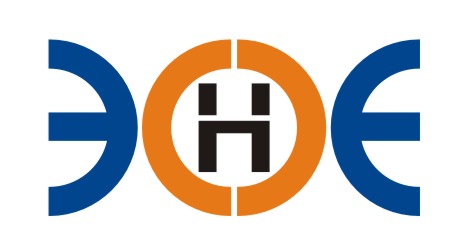 САМОРЕГУЛИРУЕМАЯ ОРГАНИЗАЦИЯСОЮЗ ПРОЕКТИРОВЩИКОВ«ЭКСПЕРТНЫЕ ОРГАНИЗАЦИИ ЭЛЕКТРОЭНЕРГЕТИКИ»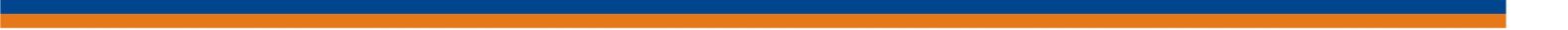 ПРОТОКОЛ № 17-1/2017-ЭС заседания Экспертного Совета Союза проектировщиков «Экспертные организации электроэнергетики»(далее – Союз)Санкт-Петербург «02» октября 2017 г.	Начало заседания: 14:00 часов ПРИСУТСТВОВАЛИ 7 из 9 членов Экспертного Совета с правом голоса:Заир-Бек Андрей Измаилович - Президент;Рысс-Березарк Сергей Алексеевич;Лаппо Василий Иванович;Любо Игорь Александрович;Дмитренко Артем Викторович;Корнев Владимир Геннадьевич;Геращенко Алексей Владимирович;Юденков Дмитрий Юрьевич - секретарь заседания.Кворум имеетсяПовестка дня:О выборе кредитной организации для размещения средств Компенсационного фонда возмещения вреда и Компенсационного фонда обеспечения договорных обязательств.По первому вопросу повестки дня: Слушали Любо И.А., который предложил заслушать Юденкова Д.Ю. по выбору кредитной организации для размещения средств Компенсационного фонда возмещения вреда и Компенсационного фонда обеспечения договорных обязательств.Юденков Д.Ю. выступил с предложением о смене кредитной организации для размещения средств Компенсационного фонда возмещения вреда и Компенсационного фонда обеспечения договорных обязательств, в соответствующем Постановлению Правительства РФ от 27.09.2016 № 970 «О требованиях к кредитным организациям, в которых допускается размещать средства компенсационных фондов саморегулируемых организаций в области инженерных изысканий, архитектурно-строительного проектирования, строительства, реконструкции, капитального ремонта объектов капитального строительства» Банке ВТБ (ПАО).Решили:Разместить средства Компенсационного фонда возмещения вреда и Компенсационного фонда обеспечения договорных обязательств СП «Экспертные организации электроэнергетики» на специальных счетах в Банке ВТБ (ПАО).Организовать работу по размещению средств Компенсационного фонда возмещения вреда и Компенсационного фонда обеспечения договорных обязательств на специальных счетах в Банке ВТБ (ПАО), согласно требованиям действующего законодательства и внутренних документах Союза Юденкову Д.Ю.Итоги голосования: принято единогласно.Президент Партнерства 		_______________________		А.И. Заир-Бек Секретарь	________________________	  Д.Ю.  Юденков